Музыка 5 класс . Реши пасхальный кроссворд .

Главный город Святой Земли. 2. Мама Иисуса Христа 3. Что проводилось в русских городах в праздничные дни? 4. Кто возвестил мироносицам о Воскресении Христа? 5. Чем на Руси издавна красят пасхальные яйца? 6. Традиционная пасхальная выпечка? 7. В этот день Господь установил Таинство Причастия. 8. Гора, на которой совершилось Распятие.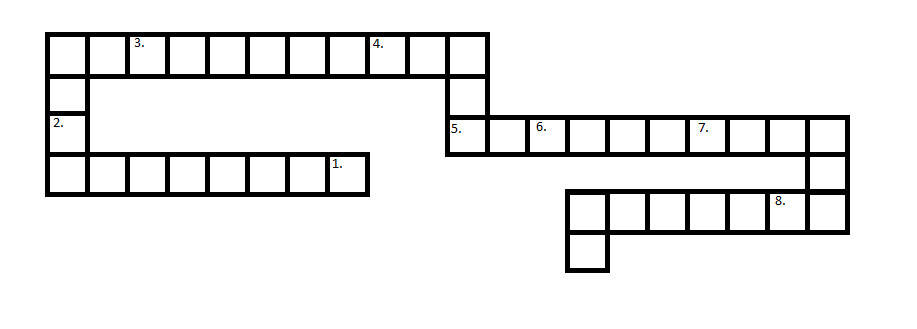 